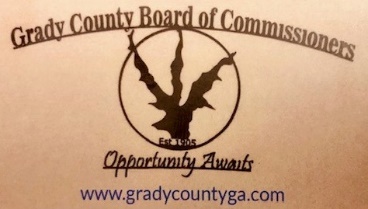 Phillip Drew, Chairman  			  	 Keith Moye,                       			June Knight, Vice-Chair
District 5					 District 3				            	District 1Ray Prince 					J.C. (Buddy) Johnson				LaFaye Copeland
District 2					County Administrator			          	District 4Called Board of Commissioners Meeting AgendaJanuary 7, 2022,     9:00 AMI.	Executive DutiesA.	Call to Order – 9:00 AM B.	Invocation/PledgeC.           Adoption of AgendaD.	Public Comments (3 Mins)II.	Presentations              None                     III.	CorrespondenceIV.	Consent Items – (One motion)		V.	Formal Actions              FA004-22  Approve/Disapprove the resolution to submit the redistricting map to the General Assembly for approval. VI.	New and unfinished BusinessVII.        Executive Session                NoneVIII.	Reportsa.	Attorney’s Reportb.	c.                       VIII.	Adjournment	Individuals with disabilities who require certain accommodations to allow them to observe and/or participate in this meeting, or who have questions regarding the accessibility of the meeting, or the facilities are required to contact the ADA Coordinator at 229-377-1512 promptly to allow the County to make reasonable accommodations for those persons.